ReferralPrescription Business rulesHistorique du documentDistribution du documentDocuments associésLexiqueAvant-proposLe but de ce document est de définir les « business rules » pour le care set ReferralPrescription. Concrètement, il s’agit de définir clairement chaque item, éviter les non sens, aider l’encodage par des exemples concrets, … (quelles sont les données obligatoires, quels contrôles doivent être réalisés, ce qui est permis dans quel champ etc.) afin d’assurer une meilleure qualité des données échangées. Les business rules permettent de contraindre, contrôler et/ou aider à encoder correctement les informations des Care Sets. Elles permettent de diminuer l’impact du risque de mauvais encodage et permettent d’augmenter la qualité des données encodées.L’objectif est de disposer de règles claires, non ambigües et compréhensibles par tous, notamment par les prestataires de soins qui encoderont les informations et surtout éviter les « non sens » dans les données afin d’assurer une meilleure qualité des données encodées.Ces règles business seront établies au cours de 4 étapes : Définir clairement chaque élément du Care SetQu’est-ce une catégorie de risque ?Qu’est-ce un statut clinique ?  confirmation des Value SetsDéfinir des règles sur les éléments du CS avec exemplesLes contraintesLes types de contrôles  quelles professions peuvent changer quoi ? (matrice de publication)  Définir les règles des Care Sets allergie via des scénarii (cfr document CSCT)Création des AllergiesUpdate des AllergiesDéfinir les liens avec d’autres Care Sets Care Set ProblemCare SetUn Care Set est un set structuré et standardisé d’informations codifiées pour l’échange de données électroniques entre prestataires de soins autorisés. Le contenu de ces sets d’informations (Care Sets) est concerté avec le terrain. De plus, les Care Sets sont regroupés autour de significations cliniques cohérentes (Allergie, Vaccination, …)Structuré : signifie que le Care Set se base sur un modèle logique de données adapté aux besoins des prestataires de soins belges.Standardisé : basé sur des standards internationaux : les profils HL7 FHIR internationaux.Codifiées : le Care Set utilise des ensembles de valeurs que l’on appelle « Value Sets » codifiées en SNOMED-CT partout où la terminologie SNOMED-CT peut apporter une valeur ajoutée.Modèle logiqueLe modèle logique des données consiste à décrire la structure de données utilisée sans faire référence à un langage de programmation.                                                                                 Il s'agit donc de préciser : les données utilisées, 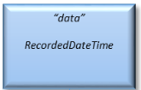 la cardinalité, 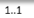 les values Sets associés à certaines données. 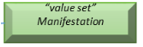 La cardinalité d’un élément permet d’établir le nombre minimum et maximum d’instances de la classe de cet élément pour une situation donnée. Les différentes cardinalités utilisées sont exposées dans le tableau suivant :Une liste de valeurs (Value Set) associée à une donnée est en général constituée de valeurs codées (un code + un libellé). Plusieurs systèmes de codification différents peuvent être utilisés dans les Care Sets (ICD-10, LOINC, ICPC, ICF, SNOMED-CT, ...). Dans le cadre du plan eSanté, c’est la terminologie SNOMED-CT qui a été retenue partout où cette terminologie apporte une valeur ajoutée.Modèle logique Partie générique :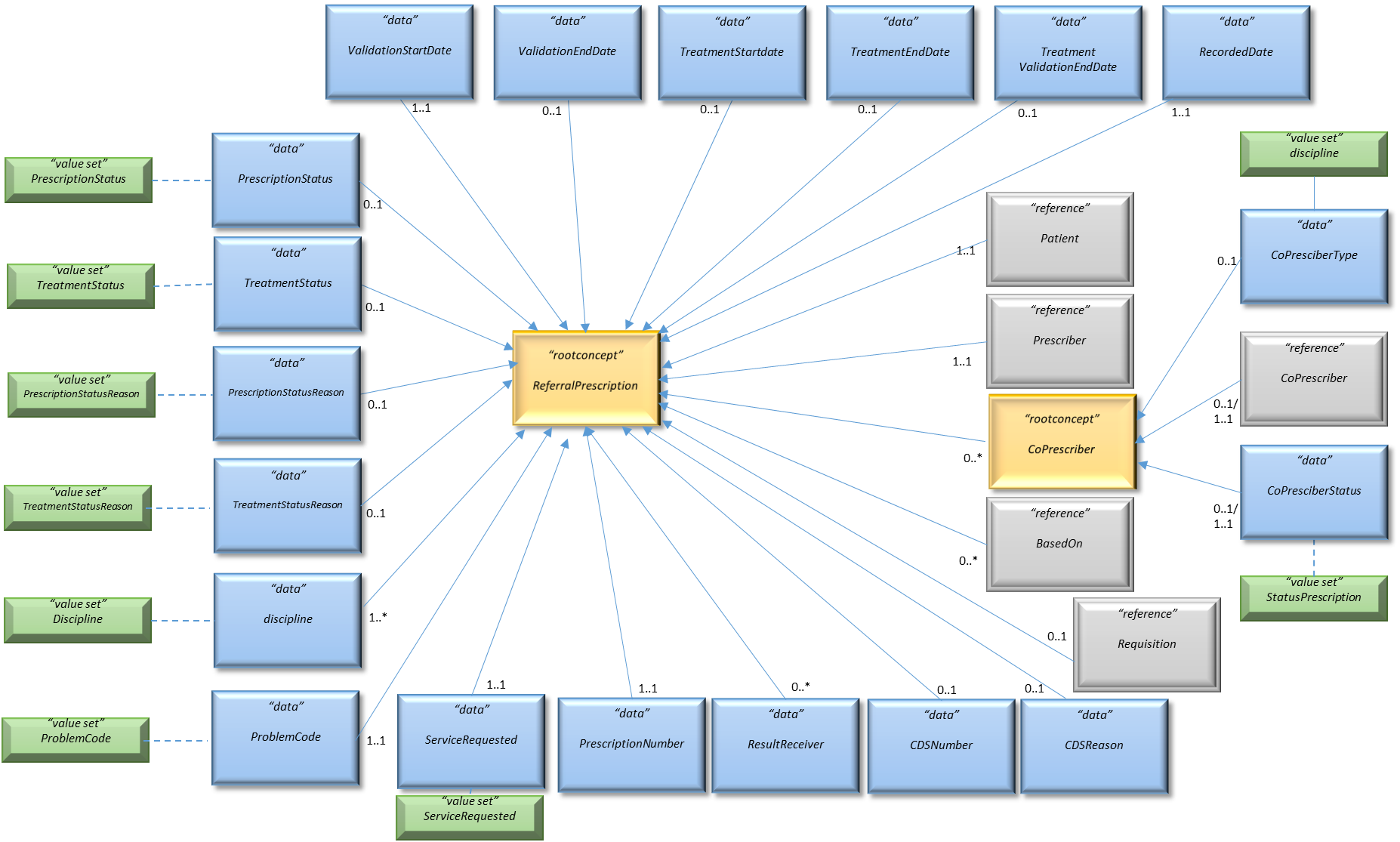 Partie nurse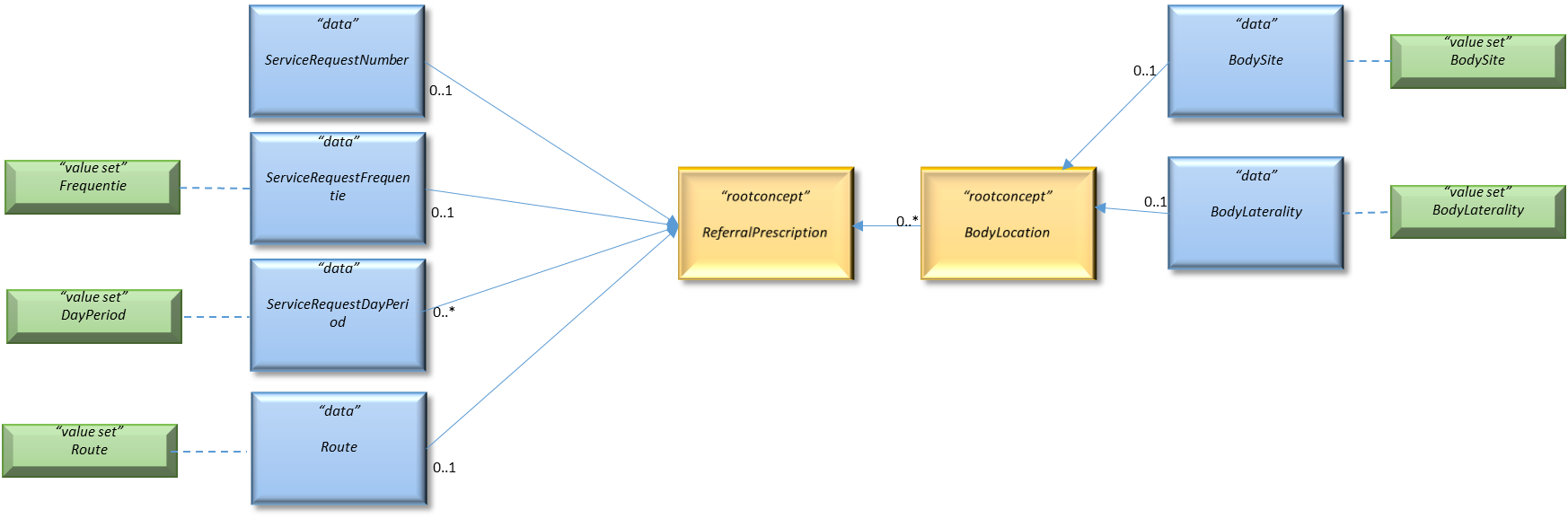 Référence FHIR : MY-IG\BeReferralPrescriptionNursing - FHIR v4.0.1 (*) dans certaines situations, un RequestService peut être pris en charge par différentes disciplines. Ex : éducation à l’alimentation pour diabétique peut être fait par une infirmière ou un diététicien.Cependant, en attendant la mise en production du Care Set Problem, le bodySite est utile d’être disponible dans le Care Set ReferralPrescription. Un Value Set transversal devra être défini. Il servira à d’autres Care Sets comme vaccination, problem, …. Ad hoc NursingLa locationType n’est pas nécessaire puisqu’elle sera mentionnée dans le Care Set traitement (soit spécifiquement, soit via le code nomenclature)Value setsUn Value Set est utilisé pour présenter les valeurs possibles d’un élément de données codé. Les éléments d’un Value Set représentent des concepts à l’aide de codes simples (ou d’expressions coordonnées dans le cas de la terminologie SNOMED-CT).Ces Values Sets permettent :de restreindre le nombre de valeurs aux valeurs autoriséesde spécifier les valeurs dans une liste de sélection sur une interface utilisateurde définir les valeurs requises à utiliser La terminologie utilisée de préférence dans le cadre des projets eSanté est SNOMED-CT.Snomed-CT est une terminologie médicale à l’échelle de l’ensemble des soins de santé qui couvre toutes les spécialités, méthodes et exigences médicales. Avec SNOMED CT, l'information médicale est enregistrée au moyen de codes se référant à des concepts définis en tant qu'élément de la terminologie. SNOMED CT contribue à l’enregistrement d'informations médicales à différents niveaux de détail par l'utilisation de concepts médicaux. Les structures de SNOMED CT permettent la saisie de cette information au moyen de synonymes conformes aux préférences locales tout en enregistrant l'information de façon cohérente. De plus, la structure hiérarchique de SNOMED CT permet un enregistrement à différents niveaux de détail en vue d'applications spécifiques (par exemple |pneumonie|, |pneumonie bactérienne| ou |pneumonie à pneumocoque|). SNOMED-CT est donc un langage médical unique qui permet une meilleure qualité et interopérabilité des données mais également une traduction automatique des données dans différentes langues. Ce qui diminue le risque de malentendus. Liste des différentes Value Sets et de son contenu utilisé pour l’enregistrement d’une allergie. Pour certaines Value Sets, des codes SNOMED-CT sont déjà définis :CoPrescriptionStatus Pour certaines disciplines, un ou plusieurs co-prescripteurs doivent signer la prescription de renvoi. Cet élément permet de voir le statut de cette co-presciption. ServiceRequestedThe service(s) that is/are requested to be provided to the patient. Type de soins demandé par le prescripteur en fonction de la discipline. Attention : ce n’est pas un code de nomenclature.PrescriptionStatus statut de la prescription de renvoi. Ce statut doit être encodé par le prescripteur. TreatmentStatus  Statut du traitement de la prescription de renvoi .Ce statut doit être mis à jour par le prestataire de soins qui prend en charge l’exécution de la demande.PrescriptionStatusReason : Donne la raison du statut de la prescription de renvoi. En général cet item sera utilisé pour des statuts « exceptionnels » comme par exemple : pourquoi la prescription de renvoi a été suspendue ? ou stoppée  ….TreatmentStatusReason : Donne la raison du statut du traitement.  En général cet item sera utilisé pour des statuts « exceptionnels » comme par exemple : pourquoi le traitement a été stoppé ou pas fait ?   ….Discipline : (HealthCare Professional occupation - 2233660098) : discipline du prestataire de soins qui doit fournir le service demandé par le prescripteur ou des prestataires de soins co-prescripteurs. Ce Value Set est transversal.BodySitePartie spécifique aux infirmiers :Route : Est la voie d’administration par laquelle le traitement doit être appliqué.Ce Value set est transversal. Il est utilisé par exemple dans les Care Sets treatmentLine, vaccination, …NB : en rouge, les ajouts sur base du document de Marleen.ServiceRequestPeriod :Fréquence à laquelle le traitement (RequestService) doit être fait (quotidien, hebdomadaire, tous les 15 jours, ….)ServiceRequestDayPeriodBusiness RulesFinalités Les business rules permettent de contraindre, contrôler et/ou aider à encoder correctement les informations des Care Sets. Elles permettent de diminuer l’impact du risque de mauvais encodage et permettent d’augmenter la qualité des données encodées.L’objectif est de disposer de règles claires, non ambigües et compréhensibles par tous, notamment par les prestataires de soins qui encoderont les informations et surtout éviter les « non sens » dans les données.Les questions posées aux experts sont reprises en vert.Objectif : Définir des règles sur les éléments du CS avec exemples (définir les contraintes et les contrôles sur les éléments du Care Set)Principes de base concernant les dates :L’utilisation d’une date incomplète n’est pas acceptable lorsque la date complète est accessible (par exemple la date de saisie des données dans le DPI ne peut jamais être incomplète) – RecordDate (date d’enregistrement de l’information) doit toujours être une date complète.L’utilisation d’une date incomplète vaut mieux qu’une date fausse (mais dans ce cas, la préférence va à l’utilisation d’une période, d’une année, ….)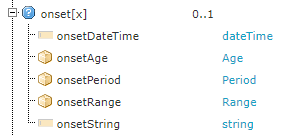 La date de validité d’un élément peut être incomplète si elle est dans le passé (historique : exemple, un patient se rappelle d’avoir été allergique durant son adolescence ou en 2005 ou il y a 2 ans). Patient :Est l’identifiant unique du patient. L’identifiant unique doit être le N° de registre national du patient (NISS) ou le numéro bisLes patients étrangers ne seront pas pris en compte dans un premier temps.PrescriberEst l’identifiant unique de la personne qui encode la prescription (ex : un médecin, un infirmier, une sage-femme ou un dentiste) et prend la responsabilité de leur contenu. L’identifiant unique doit être le N° de registre national (NISS) ou numéro bis. CoPrescriberTypeDiscipline des co-prescripteurs qui doivent co-signer la prescription de renvoi.Cet élément est encodé par le prescripteur dans le cas où un ou plusieurs co-prescripteurs doivent signer la prescription de renvoi.Pour une prescription de renvoi qui exige la signature de plusieurs prestataires de soins, le prescripteur doit encoder la discipline de chaque co-prescripteur (coPrescriberType qui utilise le value set discipline) et met l’élément CoPrescriptionStatus à « to sign »PrescriptionNumberIdentifiant unique de la prescription .Le numéro de prescription reste identique tout au long du processus. Même lors de mises à jour.Use CasesTO BE Best CasePatiënt gaat bij dokter die diagnose stelt, het multidisciplinair team is aanwezigDokter vult bijlage 92 volledig in in zijn digitale toepassing, voor deel 3: “huidige functionele toestand” doet hij dit in samenwerking met het multidisciplinair team;Het multidisciplinair team tekent bijlage 92:De dokter tekent via zijn digitale toepassing bijlage 92;De behandelende kinesist tekent via zijn digitale toepassing bijlage 92;De behandelende ergotherapeut tekent via zijn digitale toepassing bijlage 92;De behandelende podoloog tekent via zijn digitale toepassing bijlage 92;De patiënt heeft naast de dokter 3 leden uit het multidisciplinair team die bijlage 92 meegetekend hebben. Hij kan zijn dossier indienen ten bate van het krijgen van een zitorthese.TO BE Worst CasePatiënt gaat bij dokter die diagnose stelt, het multidisciplinair team is niet aanwezigDokter vult bijlage 92 volledig in in zijn digitale toepassing, hij tekent het verwijsvoorschrift, hij geeft aan de patiënt door dat hij zijn behandelende ergotherapeut en/of kinesist moet laten meetekenen maar best gewoon beide en dat het in het kader van de goedkeuring van het dossier (deze goedkeuring heeft men nodig in het kader van de terugbetaling) goed zou zijn mocht de behandelende bandagist ook meetekenen;Patiënt gaat langs bij behandelende ergotherapeut in het kader van zijn behandeling, de zorgverlener tekent bijlage 92 mee via zijn digitale toepassing;Behandelende  kinesist consulteert bijlage 92 via zijn digitale toepassing (patiënt is op dit moment niet bij kinesist), hij  merkt een fout/correctie p in het verwijsvoorschrift bijlage 92, de functionele stoornis werd namelijk fout beschreven wat de verkeerde uitvoering van bijlage 92 zou betekenen. Hij geeft aan via zijn digitale toepassing welke fout gemaakt werd en eventueel wat de juiste invulling zou zijn;De patiënt krijgt hiervan een actieve melding via zijn digitale toepassing;Dokter krijgt een actieve melding en werkt bijlage 92 bij met de wijziging door de kinesist (patiënt is op dit moment niet bij de dokter);Behandelende ergotherapeut consulteert bijlage 92 via zijn digitale toepassing (patiënt is op dit moment niet bij kinesist) en tekent mee; Behandelende kinesist consulteert bijlage 92 via zijn digitale toepassing (patiënt is op dit moment niet bij kinesist) en tekent mee; Behandelende podoloog consulteert bijlage 92 via zijn digitale toepassing (patiënt is op dit moment niet bij kinesist) en tekent mee; De patiënt heeft naast de dokter 3 leden uit het multidisciplinair team die bijlage 92 meegetekend hebben. Hij kan zijn dossier indienen ten bate van het krijgen van een zitorthese. Concrètement :Le médecin encode le diagnostic dans son DPI via le Care Set Problem : en utilisant la catégorie = diagnoseModèle logique du Care Set Problem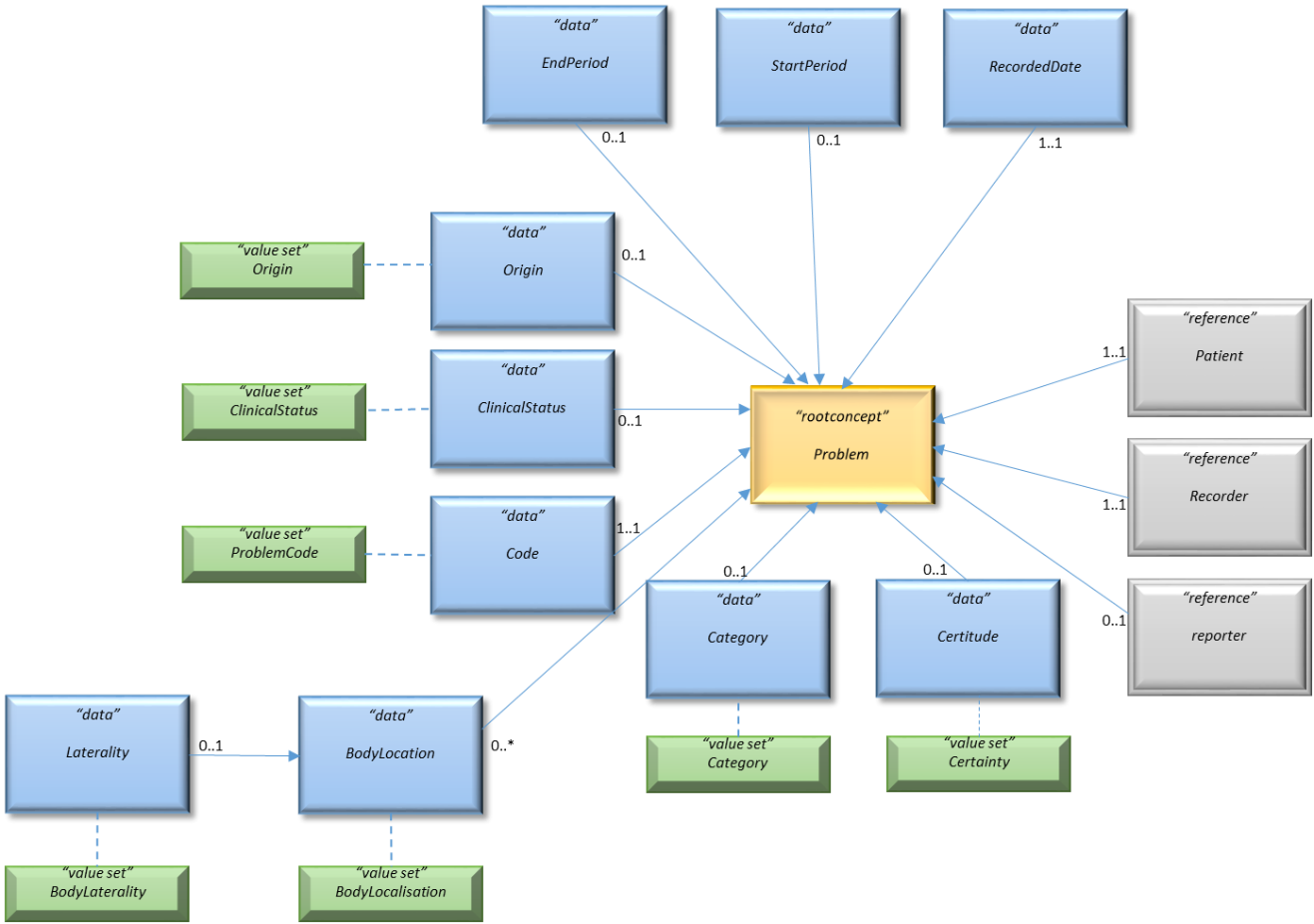 Le médecin encode via son application la prescription de renvoi , indique le service demandé pour son patient ainsi que la discipline du prestataire de soins qui dispensera le service demandé. Dans ce cas-ci, comme la prescription nécessite plusieurs co-signatures, le médecin donne la liste des disciplines qui doivent co-signer la prescription de renvoi. Pas besoin de signature concrète de la part du médecin étant donné que celui-ci se connecte via son application (DPI) via sa carte d’identité  électronique. C’est l’application du prestataire de soins qui en prend la responsabilité. Le statut de la prescription est mis par défaut en « On Hold »L’ergothérapeute signe la prescription de renvoi : il download la prescription de renvoi dans son logiciel et met à jour sa partie dans le Care Set (C’est-à-dire : la date d’enregistrement ? son NISS comme co-prescipteur et la status). Il publie la nouvelle version de la prescription de renvoi Id001. Pas besoin de signature concrète, la sécurité de son logiciel fait foi (puisqu’il s’est connecté à son logiciel via sa carte d’identité électronique)Le bandagiste constate qu’il y a une erreur dans le code du service demandé, il refuse de signer et renvoi la prescription pour correctionUne alerte doit être envoyée au médecin prescripteur :Le médecin reçoit l’alerte et met à jour la prescription de renvoi : il fait la correction du code service. Les prestataires de soins qui sont intervenus dans le cadre de la prescription de renvoi reçoivent une alerte pour leur signaler qu’il y a un changement de la part du prescripteur par rapport à la prescription d’origine.Dès qu’un des prescripteurs a co-signé la prescription de renvoi, le statut de la prescription est modifiée vers « Open »L’ergothérapeute et le bandagiste peuvent éventuellement revoir leur CoPrescriptionStatus si nécessaire.Ad Hoc  NurseAnnexes :ServiceRequests diététiciensPrestations techniques qui peuvent être accomplies par les diététiciens (A.R. 19 février 1997)Enkele andere voorbeelden van verstrekkingen door diëtisten en waarvoor er niet steeds een terugbetaling is voorzien : voedingsgerelateerde aandoeningen : (voir document envoyé aux diététiciens (voir mail Alexis et Filip)VersionDateDescription modificationraisons0.1First draft0.224/01/2022UpdatesSuite réunion 19/01/20220.301/02/2022Updates (ajout Value Set route)Suite réunion du 31/01/20220.507/02/2022Updates :Value Sets Status & ClinicalStatus & Route Imput équipe ReferralPrescription0.630/03/20220.727/04/2022Mise à jourVersionDateDistribué vers0.225/01/2022Maarten, Marleen, Benjamien, Bart, Jean-Michel0.301/02/2022Maarten, Marleen, Benjamien, Bart, Jean-Michel0.523/03/2022Maarten0.727/04/2022Maarten, Benjamien, LaurensVersionNom du documentAuteurLibelléExplicationCardinalitéDéfinition0..1Aucune instance obligatoire mais au maximum une instance (l’élément est optionnel)1..1Une et une seule instance possible (l’élément est obligatoire)0..*Aucune instance ou plusieurs (l’élément est optionnel mais pas de limite dans le nombre)1..*Au minimum une instance est obligatoire mais pas de limite quant au nombre0..n0 instance au minimum, n instances au maximum (n étant un nombre entier)1..n1 instance au minimum, n instances au maximum (n étant un nombre entier)ItemCardinalitéDescriptionItem FHIRValue Set transversalRecordedDate1 .. 1Date d’encodage de l’information par le Recorder.autheredOnPrescriber1 .. 1Est l’identifiant unique de la personne qui encode la prescription (ex : un médecin, un infirmier, une sage-femme ou un dentiste) et prend la responsabilité de leur contenu. L’identifiant unique doit être le N° de registre national (NISS) ou numéro bis. Requester CoPrescriber0 .. *CoPrescriber.CoPrescriberType0 .. 1Discipline(s) des co-prescripteurs qui doivent co-signer la prescription de renvoi (encoder par le prescripteur si un ou plusieurs co-prescripteurs doivent signer la prescription de renvoi)CoPrescriberTypeBe-Co_PrescriberTypedisciplineCoPrescriber.CoPrescriber0 .. 1 / 1 .. 1Est l’identifiant unique du co-prescripteur (prestataires de soins qui doivent co-signer certains types de prescriptions. Ces prestataires de soins n’ont pas nécessairement la profession réservée aux prescripteurs (médecins, dentistes, infirmiers ou sages-femmes)). L’identifiant unique doit être le N° de registre national (NISS) ou numéro bis.Be-co-prescriberCoPrescriberCoPrescriber.CoPrescriptionStatus0 .. 1 /1 .. 1Statut de la co-signature de la prescription de renvoi si cette dernière demande un ou plusieurs co-prescripteurs. (ex : à signer, signé, refusé)CoPrescriptionStatusPatient1 .. 1Est l’identifiant unique du patient. L’identifiant unique doit être le N° de registre national du patient (NISS) ou le numéro bisSubjectPrescriptionNumber1 .. 1Identifiant unique de la prescriptionSlices for identifierCDSnumber0 .. 1Identifiant du clinical Decision SupportCDSReason0 .. 1Raison du non suivi du CDS par le médecin en texte libreBasedOn0 .. *Référence vers la prescription d’origine sur laquelle se base la prescription (prescriptionId), programme de soins, trajet de suivi, ….  referenceId (ce n’est pas un lien entre 2 prescriptions existantes)BasedOnRequisition0 . *Lien vers d’autres prescriptions liéesValidationStartDate1 .. 1Date de début de la validité de la prescription (encodé par le prescripteur)Be-ext-validityPeriodValidationEndDate1 .. 1Date de fin de validité de la prescription (encodé par le prescripteur)Be-ext-validityPeriodTreatmentStartdate0 .. 1Date de début d’exécution de la prescription (encodé par le prestataire de soins qui fait le traitement)Be-ext-execution-periodTreatmentEndDate0 .. 1Date de fin d’exécution de la prescription (encodé par le prestataire de soins qui fait le traitement)Be-ext-execution-periodTreatmentValidationEndDate0 .. 1Date limite d’exécution de la prescription (par exemple : traitement doit être terminé avant une opération) (encodé par le prescripteur)Be-ext-lastest-periodDiscipline1 .. *Discipline(s) du(es) prestataire(s) de soins qui doi(ven)t fournir le service demandé *PerformerTypeDisciplineServiceRequested1 .. 1Type de soins demandé (liste des actes que chaque profession peuvent faire (pas code de nomenclature)) (code snomed-ct (procedure))CodeProblem0 .. 1Diagnostic de baseReasonCode SupportingInfo0 .. 1Référence vers le Care Set Problem(ne sera pas supporté dans un premier temps)SupportingInfoResultReceiver0 .. 1Boolean – le prescripteur demande un feedback. Si il veut ajouter d’autres prestataires de soins, ce sera mentionné en texte libre dans la note.PrescriptionStatus0 .. 1Est le statut de la prescription de renvoi (ex : planifié, complet, stoppé, suspendu, en cours d’exécution,  ….)Status StatusTreatmentStatus0 .. 1Est le statut du traitement (ex : planifié, complet, stoppé, suspendu, en cours d’exécution,  ….)??PrescriptionStatusReason0 .. 1Donne la raison du statut de la prescription de renvoi (le traitement a été modifié, le patient est allergique, le patient refuse, …) Request-statusReasonStatusReasonTreatmentStatusReason0 .. 1Donne la raison du statut du traitement (le patient a déménagé, le traitement n’est pas approprié, …)BodyLocation0 .. *BodyLocation.BodySite0 .. 1Emplacement anatomique où le traitement doit être effectuéBodySiteBodySiteBodyLocation.BodyLaterality0 .. 1LatéralitéNote0 .. *Note pour le prestataire de soinsNoteItemCardinalitéDescriptionItem FHIRValue Set transversalServiceRequestNumber0 .. 1Nombre de séances recommandées/conseillées pour le  traitement (ServiceRequest prescrit) – format numériqueNAServiceRequestFrequency0 .. 1Fréquence à laquelle le traitement (RequestService) doit être fait (quotidien, hebdomadaire, tous les 15 jours, ….)Periodicity (MedicationLine)ServiceRequestDayPeriod0 .. *Période de la journée à laquelle le serviceRequest doit être fait (à jeun, matin, avant coucher, …)DayPeriod (MedicationLine)Route0 . 1est la voie d’administration du traitement Route (MedicationLine)CodeDéfinitionCodeFrCodeNlTo signA signerSignedsignéRefused refuséCodeLabel enLabel frLabel nlAdministration médicamentToediening geneesmiddelApplication de bandage(s), pansement(s) de compression 'korte rek'Compressietherapie:aanbrengen van bandage korte rekApplication de bandage(s), pansement(s) de compression 'lange rek'Compressietherapie:aanbrengen van bandage lange rekApplication et/ou enlèvement des basAantrekken en/of uittrekken van steunkousenSoins de plaie simple         Wondzorg eenvoudig: aanbrengen verbandPansement aseptique sec  SimpleDroog aseptisch verband enkelvoudigPansement aseptique sec  multipleDroog aseptisch verband meervoudigL'ablation de fils ou d'agraveverwijderen hechtingenLe débridement d'escarre(s) de décubitusdebrideren van doorligwondeSoins de plaie complexeWondzorg complexl'emplacement de l'héparjetvervangen heparineslotSondage vésicaleBlaassondageInstillation vésicaleBlaasinstillatielavage de vessieBlaasspoelingsoins aseptiques de vulveAspetische vulvazorgenirrigation vaginaleVaginale irrigatieaspiration de voies respiratoiresAspiratie luchtwegenévacuation manuelle de fécalomeVerwijderen faecalomenlavement intestinalDarmlavementtubage gastro-intestinaleGastro-intestinale tubagedrainage gastro-intestinaleGastro-intestinale drainagelavage intestinaldarmspoeling	nutrition entéraletoediening enterale voedingPréparation hebdomadaire de médicaments administrés par voie oraleMedicatie klaarzetten (Wekelijkse voorbereiding van de medicatie per os)mise en place d'un cathéter à demeureplaatsen perfusiesurveillance cathéter à demeuretoezicht perfusieadministration d'alimentation parentéraletoediening parenterale voedingsurveillance de l'alimentation parentéraletoezicht parenterale voedingretrait d'un cathéter à demeure type Hickman verwijderen verblijfscatheter type Hickman intraveneusretrait le matériel spécifique d'un cathéter à demeure permettant l'administration d'une solution médicamenteuze dans une chambre implantableverwijderen materiaal poortcatheterretrait d'un cathéter à demeure type PICKverwijderen verblijfscatheter type PICK intraveneusremplacement d'une sonde vésicale sus-pubienne à ballonnetvervangen sonde met ballon suprapubischremplacement d'une sonde de gastrostomievervangen sonde met ballon gastrostomiesurveillance et le suivi lors de l'utilisation d'un système de pompe pour l'administration d'une analgesie chronique via un cathéter épidural ou intrathécal.toezichts- en opvolgingshonorarium gebruik van pompsystemen voor toediening chronische analgesie via epidurale of intrathecale katheterzorgen aan epidurale catheter: aanpassen debiet medicatiezorgen aan epidurale catheter:heropstart na een alarmzorgen aan epidurale catheter:wisselen van het medicatiereservoirzorgen aan epidurale catheter: extra controlezorgen aan epidurale catheter: wijziging aan onderhoudsdosiszorgen aan intrathecale catheter: aanpassen debiet medicatiezorgen aan intrathecale catheter:heropstart na een alarmzorgen aan intrathecale catheter:wisselen van het medicatiereservoirzorgen aan intrathecale catheter: extra controlezorgen aan intrathecale catheter: wijziging aan onderhoudsdosispréparation et administration de médicaments pour patients psychiatriques chroniques.voorbereiding en toediening medicatie bij chronische psychatrische patiëntenEducation diabète aux soins autonomesEducatie Diabetes thema zelfzorgEducation diabète à la compréhensionEducatie Diabetes thema inzichtL'accompagnement d'un patient diabétique qui ne passe pas aux soins autonomesBegeleiding diabetes patiënt die niet tot zelfzorg overgaat.Education en diabétologie: individuelDiabeteseducatie in het kader van zorgtraject diabetes type 2: individuele zittingEducation en diabétologie:séance en groupeDiabetesedcucatie in het kader van zorgtraject diabetes type 2: groepszittingAutres: (en dehors la prescription)Andere voorschriften(buiten nomenclatuur):prise de sangbloednametest de glycémie avec glucomètreglucotest met glucometerparamètres (pesée, tension artérielle)parameters (wegen, bloeddruk)saignéeaderlatingentests de laboratoire (par exemple, échantillon d'urine, échantillon de crachat, échantillon de fèces, test covid)labo-testen ( vb urinestaal, sputumstaal, faecesstaal, covidtest)préparation de médicaments pour les patients hors Annexe 81, patient psychiatrique.medicatie klaarzetten voor patiënten buiten bijlage 81, psychiatrisch patiënt.collyre après 30 jours de chirurgieoogdruppels na periode van 30 dagen heelkundeCodeDéfinitionCodeFrCodeNlDraftLa prescription a été créée mais n’est pas encore complète ni prête pour commencer.  (ex : la prescription doit encore être co-signée)Planifié(en cours)geplandActiveLa prescription est complète. Elle peut être prise en charge par le prestataire de soins et exécutée (tous les co-prescripteurs ont signé la prescription de renvoi)ActiveActiefopenOn-holdLa prescription de renvoi a été temporairement suspendue mais devrait reprendre plus tard (ex : le patient a commencé ses séances de kiné, mais il doit arrêté à cause d’une hospitalisation non programmée) (un StatusReason doit être ajouté)SuspendueOpgeschortRevokedLa demande a été résiliée avant l’achèvement complet. Aucune autre action n’est nécessaire (ex : le patient est mort) (un StatusReason doit être ajouté)StoppéGestoptmanueel afsluiten behandelingIn progressEn cours de traitementEn coursIn uitvoeringCompletedLa demande a été réalisée complètement. Aucune autre action n’est prévue. ExécutéeVoltooidafgeslotenEntered-in-errorLa prescription de renvoi n’aurait jamais dû exister et doit être considérée comme nulle. elle doit être supprimée virtuellement (ex : la prescription de renvoi a été liée à un mauvais patient, …)ErreurGeannuleerdCodeDéfinitionCodeFrCodeNlPlannedLe traitement a été planifié mais pas encore démarré, ni prêt à l’action.  (ex : le prestataire a pris connaissance de la demande de prescription mais le traitement n’a pas encore commencé)PlanifiégeplandIn-progress / activeLa prescription est en cours d’exécution (par ex : le patient a commencé ses séances de kiné)En cours d’exécutionbezigOn-holdLe traitement a été temporairement suspendu mais devrait reprendre plus tard (ex : le patient a commencé ses séances de kiné, mais il doit arrêté à cause d’une hospitalisation non programmée). (un TreatmentReasonStatus doit être ajouté)SuspenduOpgeschortRevoked / redirectedLe service request est correct mais pas pour le prestataire de soins demandé.  Dès qu’on a fait une session on ne peut plus utiliser le statut Revoked.stoppégestoptCompletedLe traitement a été réalisé complètement. Aucune autre action n’est prévueExécutéeVoltooidcompletedBeforeDateLe traitement a été terminé avant la date de fin prévueTerminé anticipativementVroegtijdig beëindigdNot-doneLe traitement n’a pas été fait. Le service n’a été exécuté. (un TreatmentReasonStatus doit être ajouté)Pas faiteNiet klaarCodeDéfinitionNomFrNomNlMedPrecLe patient présente actuellement un état médical pour lequel le traitement est contre-indiqué ou pour lequel une précaution est justifiéeContre indication médicaleMedische contra-indicatieModifiedLe traitement a été modifiéOstockLe traitement n’est pas disponible actuellementHors stockGeen voorraadAllergyLe patient est allergique à au moins un des composants du traitement ou au traitementAllergieAllergierefusedLe patient refuse de suivre le traitementLe patient est mortOtherAutre situationautreAndereCodeDéfinitionNomFrNomNlMedPrecLe patient présente actuellement un état médical pour lequel le traitement est contre-indiqué ou pour lequel une précaution est justifiéeContre indication médicaleMedische contra-indicatieModifiedLe traitement a été modifiéOstockLe traitement n’est pas disponible actuellementHors stockGeen voorraadAllergyLe patient est allergique à au moins un des composants du traitementAllergieAllergieLe patient refuse de suivre le traitementLe patient a déménagéLe patient est mortCe n’est pas la spécialité du prestataire pour le traitement demandéOtherAutre situationautreAndereCodeDéfinitionNomFrNomNlAmbulancier (transport non urgent)Ambulancier niet dringend patiëntenvervoerPharmacienApothekers AudilogueAudioloogAudicienAudicienBandagisteBandagistOrthésisteOrthesist ProthésisteProthesistDiététicienDiëtistErgothérapeuteErgotherapeutAssistant technique pharmaceutiqueFarmaceutisch-technisch assistentAmbulancier (service urgence)Hulpverlener-ambulanciers KinésithérapeuteKinesitherapeuten Psychologue clinicienKlinisch psychologen Orthopédagogueklinisch orthopedagogen LogopèdeLogopedistTechnologue de laboratoire médicalMedisch laboratorium technoloogHygiéniste dentaireMondhygiënistOrthoptisteOrthoptistOptométristeOptometristPodologuePodoloog Technologue en imagerie médicaleTechnoloog medische beeldvormingSage-femmeVroedvrouwenInfirmierVerpleegkundigen106289002DentistdentistetandartsCodeNomEnNomFrNomNl113345001abdomenAbdomenBuik53505006AnusAnusAnus14975008ForearmAvant-brasVoorarm45048000NeckCouHals127949000ElbowCoudeElleboog127949000Iliac crests Crêtes iliaquesIliac kammen68367000ThighCuisseDij82002001Finger : ringDoigt : annulaireVinger : ring12406000Finger : littleDoigt : auriculaireVinger : auriculaire83738005Finger : indexDoigt : indexVinger : index65531009Finger : middleDoigt : majeurVinger : belangrijke76505004Finger : thumbDoigt : pouceDuimvinger16982005ShoulderEpauleSchouder52795006ForeheadFrontVoorzijde72696002KneeGenouKnie29836001HipHancheHeup30021000LegJambeBeenPlayJoueWang32032005Lower lipLèvre inférieureOnderlip11681001Upper lipLèvre supérieureBovenlip85562004HandMainHandExternale malleolusMalléole externeExterne malleolus Internal malleolusMalléole interneInterne malleolusCalf MolletKalf1797002NostrilNarineNeusgat45206002NoseNezNeusNeckNuqueHalsOcciputOcciputAchterhoofd81745001EyeŒilOog117590005EarOreilleOor78883009Big toeOrteil : grosTeen : 1e55078004Toe : 2dOrteil : 2èmeTeen : 2e 78132007Toe : 3thOrteil : 3èmeTeen : 3e 80349001Toe : 4dOrteil : 4èmeTeen : 4e 39915008Toe : 5dOrteil : 5èmeTeen : 5e 56459004FootPiedVoed66040006PubisPubisSchaambeen 699698002SacrumSacrumHeiligbeen76853006HeelTalonHiel51185008ThoraxThoraxborstkasTrochanterTrochanterTrochanter76784001VaginaVaginVagina18911002PenisVergePenis89545001FaceVisagegezichtCodeNomEnNomFrNomNl419161000Unilateral left419465000Unilateral right51440002Bilateral261183002Upper261122009Lower255561001Medial49370004Lateral264217000Superior261089000Inferior255551008Posterior351726001Below352730000aboveCodeLabel enLabel frLabel nlIMl’injection intramusculaire permet d’administrer le produit dans la masse musculaire. Les produits contenant des adjuvants doivent être injectés en IM pour réduire les effets indésirables locaux.IntramusculaireIntramusculaireSCl’injection sous-cutanée consiste en l’administration du produit dans la couche sous-cutanée, au-dessus du muscle et sous la peau. Sous-cutanéeSubcutaneIVL’injection intraveineuse consiste en l’administration du produit dans une veine en général à l’aide d’une seringue et d’une aiguilleintraveineuseintraveneusIDl’injection intradermique permet d’administrer le produit dans la couche supérieure de la peau. IntradermiqueIntradermaleOralAdministration orale du produitOraleMondelingNasall’application en spray nasal d’un produit permet une administration sans aiguille par la muqueuse nasale du patient.NasalnasaalUnknownCette information n’est pas connue par le prestataire de soins qui encode dans son DPI l’information comme non connue. Non connuontbekendCatheterTraitement via un cathéther intraveineux préalablement installéCathéterkatheterRectalTraitement via une sonde rectaleSonde rectaleRectale sondeAnalAnaleAnaal VaginaleVaginaal InhalationInhalatie OreilleOor Exemple : application de gouttes postopératoireDans les yeuxIn het oog Le traitement doit être appliqué sur la peau (ex : onguent pour le traitement du zona, eczéma, …)CutanéCutane Dans le cadre de nutrition entérale par exempleSonde gastriqueMaagsonde Sonde gastrostomieGastrostromiesonde Sonde entérostomieEnterostomiesonde OtherAutre type d’administration de produitAutreandereCodeLabel enLabel frLabel nlToutes les heuresTous les demi-joursTous les joursToutes les semainesToutes les quinzainesTous les moisTous les trimestresTous les quadrimestresTous les semestresTous les ansautresCodeLabel enLabel frLabel nlA jeunAvant le déjeunerVoor het ontbijtPendant le déjeunerTijdens het ontbijtAprès le déjeunerNa het ontbijtEntre le déjeuner et le dinerTussen ontbijt en lunchAvant le dînerVoor de lunchPendant le dînerTijdens de lunchAprès le dînerNa de lunchEntre le dîner et le souperTussen lunch en avondetenAvant le souperVoor het avondetenPendant le souperTijdens het avondetenAprès le souperNa het avondetenAvant le coucherVoor bedtijdautreandereItemCardinalitéexempleAutomatique / manuelRecordedDate1 .. 1Prescriber1 .. 1CoPrescriberType0 .. *CoPrescriber0 .. 1CoPrescriptionStatus0 .. 1Patient1 .. 1PrescriptionNumber1 .. 1BasedOn0 .. *ValidationStartDate1 .. 1ValidationEndDate0 .. 1TreatmentStartdate0 .. 1TreatmentEndDate0 .. 1TreatmentValidationStartDate0 .. 1TreatmentValidationEndDate0 .. 1Discipline1 .. 1ServiceRequested1 .. 1ProblemCode1 .. 1SupportingInfo0 .. 1ResultReceiver0 .. *Status0 .. 1StatusReason0 .. 1Note0 .. *ItemCardDescriptionRecordedDatedate d’encodage de l’information par le Recorder.Recorderest l’identifiant unique du professionnel de la santé qui encode les informations et prend la responsabilité de son contenu. L’identifiant unique doit être le N° de registre national du professionnel (NISS) mais dans certains cas, on peut autoriser un autre identifiant unique (voir business rules)Reporterest la personne à la source de l’information (le patient, le médecin généraliste, un parent, le professionnel qui enregistre l’information lui-même, …). exemples : Un patient informe sont médecin que l’allergologue a dit qu’il était allergique à la fraise sans note de la part de l’allergologue, le Reporter est le patientUn patient montre une lettre de son allergologue à son médecin généraliste ou l’allergologue a envoyé via eHealthbox un message au médecin généraliste concernant l’allergie du patient, le Reporter sera l’allergologue.il est représenté par l’identifiant unique de la personne. L’identifiant unique doit être le N° de registre national du professionnel (NISS) ou le n° biss. Patientest l’identifiant unique du patient. L’identifiant unique doit être le N° de registre national du patient (NISS) mais dans certains cas, on peut autoriser un autre identifiant unique comme le N° biss. Code(ProblemCode) est l’identification du problème, du risque, de l’antécédent, …Il est possible de préciser les dates réelles (date(time) ou approximatives (âge, période, intervalle) de début et de fin du problème via les items StartPeriod et EndPeriodCategoryEst la catégorie du problème (diagnostic, risque, antécédent, …)BodyLocalisationindique l’endroit du corps du patient où l’observation est effectuéeBodyLateralityprécise la latéralité du corps où l’observation est effectuée  (à droite, à gauche, …)ClinicalStatusEst le statut clinique du risque (actif, inactif, résolu, …)CertitudeDegré de certitude lié au problème (confirmé, suspecté, …)Originorigine de la demande. Ex : Le patient est venu sur base d’un prescription de renvoi dans le cadre d’un prestataire de soins non médecin (ex : kiné, diététicien, …)ItemCardExemple RecordedDate1..101/01/2022AutomatiqueRecorder1..1123456789 (NISS du médecin)AutomatiqueReporter0..1Patient1..1987654321 (NISS du patient)AutomatiqueCode1..1Xxxxx (Snomed code pour le diagnostic ex : zitorthese)ManuelCategory0..1DiagnoseManuelBodyLocalisation0..1BodyLaterality0..1ClinicalStatus0..1Certitude0..1Origin0..1ItemCardinalitéexempleAutomatique / manuelRecordedDate1 .. 101/01/2022AutomatiquePrescriber1 .. 1123456789 (NISS du médecin)Automatique CoPrescriberType0 .. *Ergothérapeute, bandagisteManuelCoPrescriber0 .. 1CoPrescriptionStatus0 .. 1To sign, To signAutomatique Patient1 .. 1987654321 (NISS du patient)AutomatiquePrescriptionNumber1 .. 1Id001 (identification de la prescription)AutomatiqueBasedOn0 .. *ValidationStartDate1 .. 1? dépend des so-signatures  ValidationEndDate0 .. 1TreatmentStartdate0 .. 1TreatmentEndDate0 .. 1TreatmentValidationStartDate0 .. 1TreatmentValidationEndDate0 .. 1Discipline1 .. 1kinéManuelServiceRequested1 .. 1Revalidation avec chaise roulanteManuelProblemCode1 .. 1Jambe cassée (code Snomed-CT)ManuelSupportingInfo0 .. 1Link vers Care Set Problem (diagnose)ManuelResultReceiver0 .. *Status0 .. 1On HoldAutomatiqueStatusReason0 .. 1Note0 .. *ItemCardinalitéexempleAutomatique / manuelRecordedDate1 .. 102/01/2022AutomatiquePrescriber1 .. 1123456789 (NISS du médecin)CoPrescriberType0 .. *ErgothérapeuteCoPrescriber0 .. 1111122233 (NISS de l’Ergothérapeute)AutomatiqueCoPrescriptionStatus0 .. 1SignedManuelCoPrescriberType0 .. *bandagisteCoPrescriber0 .. 1CoPrescriptionStatus0 .. 1To signPatient1 .. 1987654321 (NISS du patient)PrescriptionNumber1 .. 1Id001 (identification de la prescription)BasedOn0 .. *ValidationStartDate1 .. 1? dépend desCso-signatures ValidationEndDate0 .. 1TreatmentStartdate0 .. 1TreatmentEndDate0 .. 1TreatmentValidationStartDate0 .. 1TreatmentValidationEndDate0 .. 1Discipline1 .. 1kinéServiceRequested1 .. 1Revalidation avec chaise roulanteProblemCode1 .. 1Jambe cassée (code Snomed-CT)SupportingInfo0 .. 1Link vers Care Set Problem (diagnose)ResultReceiver0 .. *Status0 .. 1On HoldStatusReason0 .. 1Note0 .. *ItemCardinalitéexempleAutomatique / manuelRecordedDate1 .. 104/01/2022AutomatiquePrescriber1 .. 1123456789 (NISS du médecin)CoPrescriberType0 .. *ErgothérapeuteCoPrescriber0 .. 1111122233 (NISS de l’Ergothérapeute)CoPrescriptionStatus0 .. 1SignedCoPrescriberType0 .. *bandagisteCoPrescriber0 .. 1326541254 (NISS du bandagiste)AutomatiqueCoPrescriptionStatus0 .. 1refusedManuelPatient1 .. 1987654321 (NISS du patient)PrescriptionNumber1 .. 1Id001 (identification de la prescription)BasedOn0 .. *ValidationStartDate1 .. 1? dépend des Co-signatures ValidationEndDate0 .. 1TreatmentStartdate0 .. 1TreatmentEndDate0 .. 1TreatmentValidationStartDate0 .. 1TreatmentValidationEndDate0 .. 1Discipline1 .. 1kinéServiceRequested1 .. 1Revalidation avec chaise roulanteProblemCode1 .. 1Jambe cassée (code Snomed-CT)SupportingInfo0 .. 1Link vers Care Set Problem (diagnose)ResultReceiver0 .. *Status0 .. 1On holdStatusReason0 .. 1Note0 .. *Le service demandé est mal décrit, je propose de remplacer par xxxxManuelItemCardinalitéexempleAutomatique / manuelRecordedDate1 .. 105/01/2022AutomatiquePrescriber1 .. 1123456789 (NISS du médecin)CoPrescriberType0 .. *ErgothérapeuteCoPrescriber0 .. 1111122233 (NISS de l’Ergothérapeute)CoPrescriptionStatus0 .. 1signedCoPrescriberType0 .. *bandagisteCoPrescriber0 .. 1326541254 (NISS du bandagiste)CoPrescriptionStatus0 .. 1refusedPatient1 .. 1987654321 (NISS du patient)PrescriptionNumber1 .. 1Id001 (identification de la prescription)BasedOn0 .. *ValidationStartDate1 .. 1? dépend des so-signatures ValidationEndDate0 .. 1TreatmentStartdate0 .. 1TreatmentEndDate0 .. 1TreatmentValidationStartDate0 .. 1TreatmentValidationEndDate0 .. 1Discipline1 .. 1kinéServiceRequested1 .. 1Education à la chaise roulanteManuelProblemCode1 .. 1Jambe cassée (code Snomed-CT)SupportingInfo0 .. 1Link vers Care Set Problem (diagnose)ResultReceiver0 .. *Status0 .. 1Open (La prescription est complète, elle peut être exécutée)AutomatiqueStatusReason0 .. 1Note0 .. *Le trouble fonctionnel a été mal décrit, je propose de remplacer par xxxx (à effacer ou pas ?)ItemCardinalitéexempleAutomatique / manuelRecordedDate1 .. 106/01/2022Prescriber1 .. 1123456789 (NISS du médecin)CoPrescriberType0 .. *ErgothérapeuteCoPrescriber0 .. 1111122233 (NISS de l’Ergothérapeute)CoPrescriptionStatus0 .. 1signedCoPrescriberType0 .. *bandagisteCoPrescriber0 .. 1326541254 (NISS du bandagiste)CoPrescriptionStatus0 .. 1Signed Patient1 .. 1987654321 (NISS du patient)PrescriptionNumber1 .. 1Id001 (identification de la prescription)BasedOn0 .. *ValidationStartDate1 .. 106/01/2022 ValidationEndDate0 .. 1TreatmentStartdate0 .. 1TreatmentEndDate0 .. 1TreatmentValidationStartDate0 .. 1TreatmentValidationEndDate0 .. 1Discipline1 .. 1kinéServiceRequested1 .. 1Education à la chaise roulanteProblemCode1 .. 1Jambe cassée (code Snomed-CT)SupportingInfo0 .. 1Link vers Care Set Problem (diagnose)ResultReceiver0 .. *Status0 .. 1Open La prescription est complète, elle peut être exécutéeStatusReason0 .. 1Note0 .. *Le trouble fonctionnel a été mal décrit, je propose de remplacer par xxxx (à effacer ou pas ?)ItemCardinalitéDescriptionItem FHIRValue Set transversalRoute1 .. 1 Injection, oral,  (value set)Périodicité1 .. 1Quotientfrequency0 .. *2Code à définirDescription FRDescription NLla traduction en termes d'aliments de la prescription diététique établie par le médecin, sur base de données nutritionnelleshet vertalen van een door de arts opgemaakt dieetvoorschrift in termen van voedingsmiddelen op basis van voedingsgegevensl'émission d'avis en matière de diététique et d'alimentation, après évaluation des habitudes alimentaires et diététiques du patient ainsi que de son savoir-faire relatif aux conseils donnéshet geven van voedings- en dieetadvies via evaluatie van de voedings- en dieetgewoonten van de patiënt, evenals het evalueren van zijn zelfredzaamheid betreffende het opvolgen van het gegeven adviesla préparation, l'exécution et l'évaluation des alimentations pauvres en germeshet voorbereiden, uitvoeren en evalueren van kiemarme voedingla préparation et la vente des aliments destinés à l'alimentation particulièrehet bereiden en het te koop aanbieden van voedingsmiddelen bestemd voor bijzondere voedingPrévention et dépistage de troubles concernant des produits nutritives ou des aliments y compris l'application des règles d'hygiène alimentairepreventie en opsporing van stoornissen op het gebied van de voedingsstoffen of voedingsmiddelen inbegrepen de toepassing van de regels inzake voedselhygiëneInformation en matière de diététique et d'alimentationhet geven van voedings- en dieetvoorlichtingmesurer les paramètres anthropométriques et collectionner des données permettant d'évaluer la composition corporellemeten van de antropometrische parameters en verzamelen van gegevens die toelaten de lichaamssamenstelling te evaluerenmesurer et évaluer la dépense énergétique individuelle par des méthodes directes ou indirectesmeten en evalueren van het individueel energieverbruik door directe en indirecte methodesVeiller à l'application correcte des prescriptions diététiques et des alimentations particulières destinées à des groupes de patientszorgen voor de correcte toepassing van de dieetvoorschriften en van de voorgeschreven voedingsmiddelen voor bijzondere voeding bij groepen van patiëntenVeiller à l'évaluation nutritionnelle de groupes de patients et aux interactions aliments-médicamentszorgen voor de evaluatie op gebied van de nodige voedingsstoffen ten behoeve van groepen van patiënten en het evalueren van de interactie tussen voeding en geneesmiddelenCode à définirDescription FRDescription NLProblèmes de poids : surpoids ou obésitéMet gewichtsproblemen: overgewicht en obesitasDiabète de type 1 et 2 présentant une glycémie altéréeMet diabetes type 1 en 2 en bij gestoorde bloedsuikerwaardenMalnutrition ou risque de malnutrition avec alimentation éventuellement complémentaire et/ou par sondeMet ondervoeding of het risico op ondervoeding met eventuele bijvoeding en/of sondevoedingPour les handicapésIn de gehandicaptenzorgDislipidémie : taux élevé de cholestérol et/ou triglycéridesMet dyslipidemie : hoge cholesterol en/of triglyceridenMaladies cardiaquesMet hart-en vaatziektenTroubles digestifsMet spijsverteringsstoornissenAvant et après interventions chirurgicalesVoor en na chirurgische ingrepenAvant et après un cancerVoor en na kankerTroubles de l’alimentation et de la déglutitionMet eet- en slikstoornissenInsuffisance rénaleMet nierfunctiestoornissenAllergies et intolérances alimentairesMet voedselallergieën en –intolerantiesTroubles métaboliquesMet metabole aandoeningen